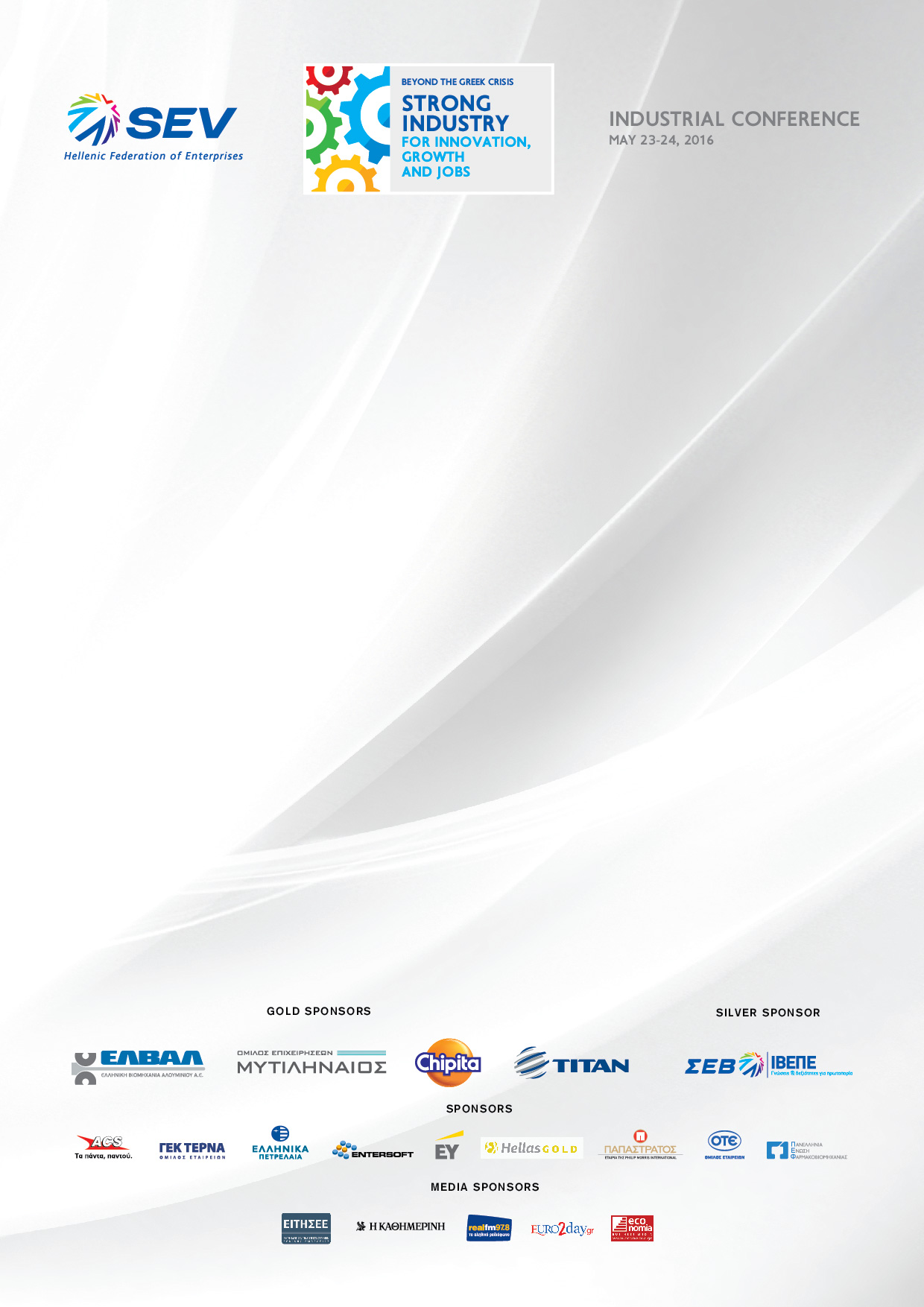 Registration FormTuesday, May 24th 2016Name*:__________________________________________________________________________________Organisation / Company*: __________________________________________________________________Job Title*:________________________________________________________________________________Address:_________________________________________________________________________________Zip Code-City: ____________________________________________________________________________Phone:__________________________________________________________________________________E-mail*: _________________________________________________________________________________*Required fieldsPlease return  by May 18th 2016Email:pr@sev.org.grFax: 210 3222 929Further information: Ms. M. Chrisouli, Τ: 211 5006 145